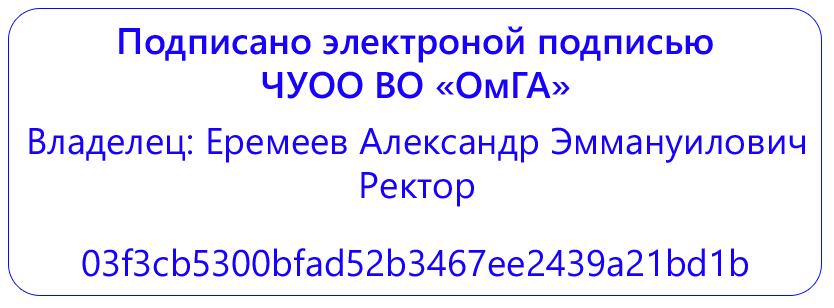 Частное учреждение образовательная организация высшего образования«Омская гуманитарная академия»Кафедра «Педагогики, психологии и социальной работы»ПРОГРАММА ПРАКТИЧЕСКОЙ ПОДГОТОВКИПРОИЗВОДСТВЕННАЯ ПРАКТИКА(преддипломная практика)Б2.В.04(ПД)по основной профессиональной образовательной программе высшего образования – программе бакалавриата(программа академического бакалавриата)Направление подготовки 44.03.01 Педагогическое образование (уровень бакалавриата)Направленность (профиль) программы «Дошкольное образование»Виды профессиональной деятельности: педагогическая (основной), исследовательскаяДля обучающихся:заочной формы обучения  2018 года набора соответственноОмск, 2022д.п.н., профессор Е.В. ЛопановаПрограмма практической подготовки  производственной практики (преддипломной практики) одобрена на заседании кафедры  «Педагогики, психологии и социальной работы»Протокол от 25 марта 2022 г. № 8Зав. кафедрой  д.п.н., профессор Е.В. Лопанова СОДЕРЖАНИЕОбщие положенияФормы отчетности по практикеПеречень учебной литературы и ресурсов сети «Интернет», необходимых для проведения практикиПеречень информационных технологий, используемых при проведении практики, включая перечень программного обеспечения и информационных справочных систем (при необходимости)Описание материально-технической базы, необходимой для проведения практикиОсобенности организации и проведения практики для инвалидов и лиц с ограниченными возможностями здоровьяПриложение Рабочая программа практической подготовки при реализации производственной практики составлена в соответствии с:- Федеральным законом Российской Федерации от 29.12.2012 № 273-ФЗ «Об образовании в Российской Федерации»;Федеральным государственным образовательным стандартом высшего образования по направлению подготовки 44.03.01 Педагогическое образование (уровень бакалавриата), утвержденного Приказом Минобрнауки России от 04.12.2015 N 1426 (зарегистрирован в Минюсте России 11.01.2016 N 40536) (далее - ФГОС ВО, Федеральный государственный образовательный стандарт высшего образования);- Порядком организации и осуществления образовательной деятельности по образовательным программам высшего образования - программам бакалавриата, программам специалитета, программам магистратуры, утвержденным приказом Министерства науки и высшего образования Российской Федерации от 06.04.2021 № 245 (зарегистрирован Минюстом России 13.08.2021, регистрационный № 64644, (далее - Порядок организации и осуществления образовательной деятельности по образовательным программам высшего образования).Рабочая программа практической подготовки составлена в соответствии с локальными нормативными актами ЧУОО ВО «Омская гуманитарная академия» (далее – Академия; ОмГА):- «Положением о порядке организации и осуществления образовательной деятельности по образовательным программам высшего образования - программам бакалавриата, программам магистратуры», одобренным на заседании Ученого совета от 28.02.2022 (протокол заседания № 7), Студенческого совета ОмГА от 28.02.2022 (протокол заседания № 8), утвержденным приказом ректора от 28.02.2022 № 23;- «Положением о практической подготовке обучающихся», одобренным на заседании Ученого совета от 28.09.2020 (протокол заседания № 2), Студенческого совета ОмГА от 28.09.2020 (протокол заседания № 2);- «Положением о порядке разработки и утверждения образовательных программ», одобренным на заседании Ученого совета от 28.02.2022 (протокол заседания № 7), Студенческого совета ОмГА от 28.02.2022 (протокол заседания № 8), утвержденным приказом ректора от 28.02.2022 № 23;- «Положением об обучении по индивидуальному учебному плану, в том числе, ускоренном обучении, студентов, осваивающих основные профессиональные образовательные программы высшего образования - программы бакалавриата, магистратуры», одобренным на заседании Ученого совета от 28.02.2022 (протокол заседания № 7), Студенческого совета ОмГА от 28.02.2022 (протокол заседания № 8), утвержденным приказом ректора от 28.02.2022 № 23;- «Положением о порядке разработки и утверждения адаптированных образовательных программ высшего образования – программ бакалавриата, программам магистратуры для лиц с ограниченными возможностями здоровья и инвалидов», одобренным на заседании Ученого совета от 28.02.2022 (протокол заседания № 7), Студенческого совета ОмГА от 28.02.2022 (протокол заседания № 8), утвержденным приказом ректора от 28.02.2022 № 23;- учебным планом по основной профессиональной образовательной программе высшего образования – программе бакалавриата по направлению подготовки 44.03.01 «Педагогическое образование» (уровень бакалавриата), направленность (профиль) программы «Дошкольное образование»; форма обучения – очная на 2022/2023 учебный год, утвержденного приказом ректора от 28.03.2022 № 28- учебным планом по основной профессиональной образовательной программе высшего образования – программе бакалавриата по направлению подготовки 44.03.01 «Педагогическое образование» (уровень бакалавриата), направленность (профиль) программы «Дошкольное образование»; форма обучения – заочная на 2022/2023 учебный год, утвержденного приказом ректора от 28.03.2022 № 28Возможность внесения изменений и дополнений в разработанную Академией образовательную программу в части программы практической подготовки производственной практики (преддипломной практики)  в течение 2022/2023 учебного года:Указание вида практики, способа и формы ее проведенияВид практики:  Производственная практика.Тип практики: Преддипломная практика.Форма проведения практики: дискретно. Перечень планируемых результатов обучения при реализации практической подготовки (производственной практики), соотнесенных с планируемыми результатами освоения образовательной программыВ соответствии с требованиями Федерального государственного образовательного стандарта высшего образования по направлению подготовки 44.03.01 «Педагогическое образование» (уровень бакалавриата), утвержденного Приказом Минобрнауки России от 04.12.2015 N 1426 (зарегистрирован в Минюсте России 11.01.2016 N 40536), при разработке основной профессиональной образовательной программы (далее - ОПОП) бакалавриата определены возможности Академии в формировании компетенций выпускников.Процесс обучения практической подготовки при реализации производственной практики (преддипломной практики)  направлен на формирование следующих компетенций: 2. Содержание практической подготовки при реализации производственной практики (преддипломной практики)для очной и заочной форм обучения3. Указание форм отчетности практической подготовки при реализации производственной практики (преддипломной практики)Производственная практика (преддипломная практика) может проводиться в профильных организациях, имеющих договор о сотрудничестве с Академией.  Руководство практикой осуществляется преподавателями ОмГА и специалистами профильных организаций. Руководители практики назначаются приказом ректора. Для решения общих организационных вопросов руководителем практики от ОмГА проводятся конференции, консультации (по мере необходимости):- Установочная конференция (первый учебный день практики) - обучающиеся получают Программу практики, проходят необходимый инструктаж, распределяются по базам прохождения практики, знакомятся с руководителями практики, уточняют с ними порядок работы.- Итоговая конференция (последний учебный день практики). Студенты представляют: отчеты о результатах практики руководителей практики; выступления в виде докладов; обсуждение актуальных проблем производственной практики.Комиссия в составе зав. кафедрой, руководителя практики на основании представленных каждым  студентом отчетных документов проводит дифференцированный зачет (с оценкой).Обязанности студентов-практикантов:-обучающийся обязан находиться на определенном для него руководителем рабочем месте и выполнять задания в соответствии с рабочим графиком (планом) проведения практики;-практикант выполняет все виды работ, предусмотренные планом практики, тщательно готовится к ним, проявляет организованность и дисциплинированность; -обучающийся подчиняется правилам внутреннего распорядка организации, на базе которой проводится практика, распоряжениям администрации и руководителей практики; -в случае невыполнения требований, предъявляемых практиканту, обучающийся может быть отстранен от практики.Промежуточная аттестация по производственной практике (преддипломной практике) проводится в форме дифференцированного зачета (зачета с оценкой).По итогам практики каждый обучающийся оформляет и передает на кафедру отчетную документацию  о прохождении практики: Отчет о практике (Приложение А). Содержание отчета:-цели, задачи и сроки  практики;-общая характеристика дошкольной образовательной организации: указать тип ДОО, описать организационную структура дошкольной образовательной организации,  взаимодействие её подразделений, дать характеристику педагогического коллектива;-основная часть отчета. Объем и содержание производственной практики: количество и темы мероприятий, в которых студент принимал участие. Насколько реализован индивидуальный план практики.  Проанализировать организационно-педагогические условия  производственной практики (удовлетворенность практиканта содержанием и расписанием практики, эмоциональным, деловым климатом в педагогическом коллективе, методической, дидактической оснащенностью образовательного процесса и т.д.);     -заключение содержит анализ результатов прохождения практики.  Представить выводы о том, в какой мере практика способствовала закреплению и углублению теоретических знаний и приобретению практических умений. Оценить степень собственной профессиональной компетентности (наличие или недостаточность необходимых знаний, умений, навыков),  готовности практиканта к самостоятельной профессиональной деятельности. Какие трудности практикант испытывал на практике. Перечислить документы, подготовленные к окончанию практики (название, количество, сроки выполнения). 2. Дневник практики с материалами выполненных заданий заполняется студентом, его подписывает руководитель практики от организации, в которой проводилась практика. В дневнике должны быть изложены ежедневные (еженедельные) записи о выполненных практикантом видах работ в период прохождения практики (Приложение Б).3. Отзыв-характеристика руководителя практики от профильной организации о работе студента, отмеченные  его деловые качества,  умения, отношение к работе. Отзыв заверяется печатью организации и подписью руководителя от профильной организации. Отзыв содержит рекомендуемую оценку по 4-балльной системе («отлично», «хорошо» «удовлетворительно», «неудовлетворительно») (Приложение В).4. ПЕРЕЧЕНЬ УЧЕБНОЙ ЛИТЕРАТУРЫ И РЕСУРСОВ СЕТИ «ИНТЕРНЕТ», НЕОБХОДИМЫХ ДЛЯ ПРОВЕДЕНИЯ ПРАКТИЧЕСКОЙ ПОДГОТОВКИОсновная:Методика обучения и воспитания в области дошкольного образования : учебник и практикум для академического бакалавриата / Н. В. Микляева [и др.] ; под редакцией Н. В. Микляевой. — Москва : Издательство Юрайт, 2019. — 434 с. — (Высшее образование). — ISBN 978-5-534-06129-1. — Текст : электронный // ЭБС Юрайт [сайт]. — URL: https://urait.ru/bcode/432779Микляева, Н. В.  Дошкольная педагогика : учебник для академического бакалавриата / Н. В. Микляева, Ю. В. Микляева, Н. А. Виноградова ; под общей редакцией Н. В. Микляевой. — 2-е изд., перераб. и доп. — Москва : Издательство Юрайт, 2019. — 411 с. — (Бакалавр. Академический курс). — ISBN 978-5-534-03348-9. — Текст : электронный // ЭБС Юрайт [сайт]. — URL: https://urait.ru/bcode/431950........Болотина, Л. Р.  Дошкольная педагогика : учебное пособие для академического бакалавриата / Л. Р. Болотина, Т. С. Комарова, С. П. Баранов. — 2-е изд., перераб. и доп. — Москва : Издательство Юрайт, 2019. — 218 с. — (Бакалавр. Академический курс). — ISBN 978-5-534-06925-9. — Текст : электронный // ЭБС Юрайт [сайт]. — URL: https://urait.ru/bcode/437375........Ежкова, Н. С.  Дошкольная педагогика : учебное пособие для бакалавриата и магистратуры / Н. С. Ежкова. — Москва : Издательство Юрайт, 2019. — 183 с. — (Бакалавр и магистр. Академический курс). — ISBN 978-5-534-10152-2. — Текст : электронный // ЭБС Юрайт [сайт]. — URL: https://urait.ru/bcode/429442........Емельянова, И. Н.  Основы научной деятельности студента. Магистерская диссертация : учебное пособие для вузов / И. Н. Емельянова. — Москва : Издательство Юрайт, 2019. — 115 с. — (Университеты России). — ISBN 978-5-534-09444-2. — Текст : электронный // ЭБС Юрайт [сайт]. — URL: https://urait.ru/bcode/442041 Старикова, Л. Д.  Методология педагогического исследования : учебник для академического бакалавриата / Л. Д. Старикова, С. А. Стариков. — 2-е изд., испр. и доп. — Москва : Издательство Юрайт, 2018. — 287 с. — (Университеты России). — ISBN 978-5-534-06813-9. — Текст : электронный // ЭБС Юрайт [сайт]. — URL: https://urait.ru/bcode/416968Дополнительная:Юревич, С. Н.  Взаимодействие дошкольной образовательной организации и семьи : учебное пособие для академического бакалавриата / С. Н. Юревич, Л. Н. Санникова, Н. И. Левшина. — Москва : Издательство Юрайт, 2019. — 181 с. — (Университеты России). — ISBN 978-5-534-10051-8. — Текст : электронный // ЭБС Юрайт [сайт]. — URL: https://urait.ru/bcode/429165........Козлова, С. А.  Образовательные программы для детей дошкольного возраста : учебник и практикум для академического бакалавриата / С. А. Козлова, Н. П. Флегонтова. — Москва : Издательство Юрайт, 2018. — 202 с. — (Бакалавр. Академический курс). — ISBN 978-5-534-02559-0. — Текст : электронный // ЭБС Юрайт [сайт]. — URL: https://urait.ru/bcode/414392........Крежевских, О. В.  Развивающая предметно-пространственная среда дошкольной образовательной организации : учебное пособие для академического бакалавриата / О. В. Крежевских. — 2-е изд., перераб. и доп. — Москва : Издательство Юрайт, 2019. — 165 с. — (Университеты России). — ISBN 978-5-534-05042-4. — Текст : электронный // ЭБС Юрайт [сайт]. — URL: https://urait.ru/bcode/438798........Перечень ресурсов сети «Интернет»ЭБС IPRBooks  Режим доступа: http://www.iprbookshop.ruЭБС издательства «Юрайт» Режим доступа: http://biblio-online.ruЕдиное окно доступа к образовательным ресурсам. Режим доступа: http://window.edu.ru/Научная электронная библиотека e-library.ru Режим доступа: http://elibrary.ruРесурсы издательства Elsevier Режим доступа:  http://www.sciencedirect.comФедеральный портал «Российское образование» Режим доступа:  www.edu.ruЖурналы Кембриджского университета Режим доступа: http://journals.cambridge.orgЖурналы Оксфордского университета Режим доступа:  http://www.oxfordjoumals.orgСловари и энциклопедии на Академике Режим доступа: http://dic.academic.ru/Сайт Библиотеки по естественным наукам Российской академии наук. Режим доступа: http://www.benran.ruСайт Госкомстата РФ. Режим доступа: http://www.gks.ruСайт Российской государственной библиотеки. Режим доступа: http://diss.rsl.ruБазы данных по законодательству Российской Федерации. Режим доступа:  http://ru.spinform.ruКаждый обучающийся Омской гуманитарной академии в течение всего периода обучения обеспечен индивидуальным неограниченным доступом к электронно-библиотечной системе (электронной библиотеке) и к электронной информационно-образовательной среде Академии. Электронно-библиотечная система (электронная библиотека) и электронная информационно-образовательная среда обеспечивают возможность доступа обучающегося из любой точки, в которой имеется доступ к информационно-телекоммуникационной сети «Интернет», и отвечает техническим требованиям организации как на территории организации, так и вне ее.Электронная информационно-образовательная среда Академии обеспечивает: доступ к учебным планам, рабочим программам дисциплин (модулей), практик, к изданиям электронных библиотечных систем и электронным образовательным ресурсам, указанным в рабочих программах; фиксацию хода образовательного процесса, результатов промежуточной аттестации и результатов освоения основной образовательной программы; проведение всех видов занятий, процедур оценки результатов обучения, реализация которых предусмотрена с применением электронного обучения, дистанционных образовательных технологий; формирование электронного портфолио обучающегося, в том числе сохранение работ обучающегося, рецензий и оценок на эти работы со стороны любых участников образовательного процесса; взаимодействие между участниками образовательного процесса, в том числе синхронное и (или) асинхронное взаимодействие посредством сети «Интернет».ПЕРЕЧЕНЬ ИНФОРМАЦИОННЫХ ТЕХНОЛОГИЙ,ИСПОЛЬЗУЕМЫХ ПРИ ПРОВЕДЕНИИ ПРАКТИЧЕСКОЙ ПОДГОТОВКИПри проведении установочной и итоговой конференций активно используется компьютерная техника для демонстрации компьютерных презентаций с помощью программы Microsoft Power Point, видеоматериалов, слайдов.В ходе представления докладов по итогам прохождения практики студенты представляют компьютерные презентации, подготовленные ими в часы самостоятельной работы.Электронная информационно-образовательная среда Академии, работающая на платформе LMS Moodle, обеспечивает:- доступ к учебным планам, рабочим программам дисциплин (модулей), практик, к изданиям электронных библиотечных систем ( ЭБС IPRBooks, ЭБС Юрайт ) и электронным образовательным ресурсам, указанным в рабочих программах;- фиксацию хода образовательного процесса, результатов промежуточной аттестации и результатов освоения программы бакалавриата;- проведение всех видов занятий, процедур оценки результатов обучения, реализация которых предусмотрена с применением электронного обучения, дистанционных образовательных технологий;- формирование электронного портфолио обучающегося, в том числе сохранение работ обучающегося, рецензий и оценок на эти работы со стороны любых участников образовательного процесса;- взаимодействие между участниками образовательного процесса, в том числе синхронное и (или) асинхронное взаимодействие посредством сети «Интернет».При осуществлении образовательного процесса по дисциплине используются следующие информационные технологии:- сбор, хранение, систематизация и выдача учебной и научной информации;- обработка текстовой, графической и эмпирической информации;- подготовка, конструирование и презентация итогов исследовательской и аналитической деятельности;- самостоятельный поиск дополнительного учебного и научного материала, с использованием поисковых систем и сайтов сети Интернет, электронных энциклопедий и баз данных;- использование электронной почты преподавателями и обучающимися для рассылки информации, переписки и обсуждения учебных вопросов.- демонстрация мультимедийных материалов.ПЕРЕЧЕНЬ ПРОГРАММНОГО ОБЕСПЕЧЕНИЯMicrosoft Windows XP Professional SP3 Microsoft Office Professional 2007 Russian Антивирус КасперскогоCистема управления курсами LMS MoodleПЕРЕЧЕНЬ ИНФОРМАЦИОННЫХ СПРАВОЧНЫХ СИСТЕМСправочная правовая система «Консультант Плюс»Справочная правовая система «Гарант»ОПИСАНИЕ МАТЕРИАЛЬНО-ТЕХНИЧЕСКОЙ БАЗЫ,НЕОБХОДИМОЙ ДЛЯ ПРОВЕДЕНИЯ ПРАКТИЧЕСКОЙ ПОДГОТОВКИВ соответствии с требованиями ФГОС ВО  Академия располагает материально-технической базой, соответствующей действующим противопожарным правилам и нормам и обеспечивающей проведение всех видов дисциплинарной и междисциплинарной подготовки, практической и научно-исследовательской работ обучающихся, предусмотренных учебным планом:- учебные аудитории для проведения групповых и индивидуальных консультаций, текущего контроля и промежуточной аттестации; - помещения для самостоятельной работы и помещения для хранения и профилактического обслуживания учебного оборудования. Помещения для самостоятельной работы обучающихся оснащены компьютерной техникой с возможностью подключения к сети «Интернет» и обеспечением доступа в электронную информационно-образовательную среду Академии;- компьютерные классы, оборудованные мебелью, компьютерным оборудованием (с комплектом лицензионного программного обеспечения), видеопроекционным оборудованием, средствами звуковоспроизведения, и имеющие доступ к сети Интернет, информационно-образовательной среде Академии, электронно-библиотечной системе;- библиотеку, имеющую рабочие места для студентов, оснащенные компьютерами (с комплектом лицензионного программного обеспечения), имеющими доступ к сети Интернет, информационно-образовательной среде Академии, электронно-библиотечной системе;- специальные помещения укомплектованы специализированной мебелью и техническими средствами обучения, служащими для представления учебной информации большой аудитории.Каждый обучающийся в течение всего периода обучения обеспечен индивидуальным неограниченным доступом к электронно-библиотечной системе (электронной библиотеке) IprBooks (http://www.iprbookshop.ru/) и к электронной информационно-образовательной среде ОмГА. Электронно-библиотечная система (электронная библиотека) и электронная информационно-образовательная среда обеспечивают возможность доступа обучающегося из любой точки, в которой имеется доступ к информационно-телекоммуникационной сети «Интернет» (далее - сеть «Интернет»), как на территории Академии, так и вне ее.Электронно-библиотечная система (электронная библиотека) и электронная информационно-образовательная среда обеспечивает одновременный доступ не менее 25 процентов обучающихся по образовательной программе.	Профильные организации, заключившие с Академией «Договор о совместной деятельности по проведению практик обучающихся», предоставляют базу для проведения практики в соответствии с Программой практики (обеспечивают обучающимся возможность пользования лабораториями, кабинетами, мастерскими, библиотекой, технической и другой документацией в подразделениях организации, необходимыми для успешного прохождения практики и выполнения индивидуальных заданий), предоставляют рабочие места и обеспечивают возможность ознакомления и работы с нормативными документами организации. Помещения на базе прохождения практики должны соответствовать действующим санитарным и противопожарным нормам, а также требованиям техники безопасности при проведении учебных работ.Обработку полученных массивов данных рекомендуется (по желанию обучающегося) осуществлять в лаборатории информационно-коммуникационных технологий (ауд. 302 учебного корпуса, расположенного по адресу г.Омск, ул. 4-я Челюскинцев, 2а), оснащенной компьютерной техникой, подключенной к локальной вычислительной сети Академии.Помещение для самостоятельной работы обучающихся (ауд. 219 учебного корпуса, расположенного по адресу г.Омск, ул. 4-я Челюскинцев, 2а) оснащено компьютерной техникой  с высокоскоростным подключением к сети «Интернет» и обеспечением доступа в электронную информационно-образовательную среду Академии.Помещение для проведения защиты отчетов о прохождении практики (ауд. 200 учебного корпуса, расположенного по адресу г.Омск, ул. 4-я Челюскинцев, 2а) оснащено интерактивной трибуной (включающей в себя системный блок персонального компьютера и сенсорный монитор), беспроводной клавиатурой, беспроводным манипулятором типа «мышь», мультимедийным проектором, настенным моторизованным экраном, активной акустической системой. ОСОБЕННОСТИ ОРГАНИЗАЦИИ И ПРОВЕДЕНИЯ ПРАКТИЧЕСКОЙ ПОДГОТОВКИ ДЛЯ ИНВАЛИДОВ И ЛИЦ С ОГРАНИЧЕННЫМИ ВОЗМОЖНОСТЯМИ ЗДОРОВЬЯПри разработке адаптированной образовательной программы в части программы производственной практики (тип «Практика преддипломная»), а для инвалидов - индивидуальной программы реабилитации инвалида в части программы производственной практики (тип «Практика преддипломная») в соответствии с требованиями статьи 79 Федерального закона Российской Федерации от 29.12.2012 № 273-ФЗ «Об образовании в Российской Федерации»; федеральными и локальными нормативными актами, Уставом Академии образовательная организация устанавливает конкретное содержание программы производственной практики (тип «Практика преддипломная») и условия организации и проведения конкретной практики для обучающихся с ограниченными возможностями здоровья (при наличии факта зачисления таких обучающихся с учетом конкретных нозологий).	Практика для обучающихся с ограниченными возможностями здоровья и инвалидов проводится с учетом особенностей их психофизического развития, индивидуальных возможностей и состояния здоровья. Особенности прохождения практики инвалидами и лицами с ОВЗ определены в «Положении о практике обучающихся, осваивающих основные профессиональные образовательные программы высшего образования бакалавриата и магистратуры» (протокол № 6  заседания Ученого совета ОмГА от 25 января 2016 г.).Выбор мест прохождения практик для инвалидов и лиц с ограниченными возможностями здоровья производится с учетом требований их доступности для данных обучающихся. При определении мест производственной практики для инвалидов и лиц с ограниченными возможностями здоровья учитываются рекомендации медико-социальной экспертизы, отраженные в индивидуальной программе реабилитации инвалида, относительно рекомендованных условий и видов труда. При необходимости для прохождения практик создаются специальные рабочие места в соответствии с характером нарушений, а также с учетом профессионального вида деятельности и характера труда, выполняемых студентом-инвалидом трудовых функций.Материально-технические условия прохождения практики обеспечивают возможность беспрепятственного доступа практикантов из числа лиц с ограниченными возможностями здоровья и инвалидов к специально оборудованным рабочим местам, а также в туалетные комнаты и другие помещения, а также их пребывание в указанных помещениях (в том числе наличие пандусов, поручней, расширенных дверных проемов, лифтов; при отсутствии лифтов рабочее место должно располагаться на первом этаже здания).Не допускается использование практиканта на должностях и работах, противопоказанных лицам с ограниченными возможностями и инвалидам.          Форма проведения текущей и промежуточной аттестации для студентов-инвалидов и лиц с ограниченными возможностями здоровья устанавливается с учетом индивидуальных психофизических особенностей (устно, письменно на бумаге, письменно на компьютере, в форме тестирования и т.п.). При необходимости студенту-инвалиду предоставляется дополнительное время для подготовки отчета по практике и его защиты на итоговой конференции.* Примечание.Для обучающихся по индивидуальному учебному плану.Студент может в соответствии с утвержденным индивидуальным учебным планом освоить образовательную программу в более короткий срок по сравнению со сроком получения высшего образования по образовательной программе, установленным образовательной организацией в соответствии с ФГОС ВО, что обусловлено  локальным нормативным актом образовательной организации «Положением об обучении по индивидуальному учебному плану, в том числе ускоренном обучении, студентов, осваивающих основные профессиональные образовательные программы высшего образования - программы бакалавриата, магистратуры», одобренного на заседании Ученого совета от 28.09.2015 (протокол заседания № 1), Студенческого совета ОмГА от 28.09.2015 (протокол заседания № 1), утвержденного приказом ректора от 28.09.2015 № 9).Для лиц, зачисленных для продолжения обучения в соответствии с частью 5 статьи 5 Федерального закона от 05.05.2014 № 84-ФЗ «Об особенностях правового регулирования отношений в сфере образования в связи с принятием в Российскую Федерацию Республики Крым и образованием в составе Российской Федерации новых субъектов - Республики Крым и города федерального значения Севастополя и о внесении изменений в Федеральный закон «Об образовании в Российской Федерации»: При разработке программы производственной практики (тип «Практика по получению профессиональных умений и опыта профессиональней деятельности») в соответствии с требованиями частей 6-8 статьи 13, статьи 30, пункта 3 части 1 статьи 34 Федерального закона Российской Федерации от 29.12.2012 № 273-ФЗ «Об образовании в Российской Федерации»; Положения о практике обучающихся, осваивающих основные профессиональные образовательные программы высшего образования, - объем практики в зачетных единицах и ее продолжительность в неделях либо в академических или астрономических часах устанавливается образовательной организацией в соответствии с утвержденным индивидуальным учебным планом при освоении образовательной программы обучающимися, зачисленными для продолжения обучения в соответствии с частью 5 статьи 5 Федеральною закона от 05.05.2014 № 84-ФЗ «Об особенностях правового регулирования отношений в сфере образования в связи с принятием в Российскую Федерацию Республики Крым и образованием в составе Российской Федерации новых субъектов - Республики Крым и города федерального значения Севастополя и о внесении изменений в Федеральный закон «Об образовании в Российской Федерации», в течение установленного срока освоения основной профессиональной образовательной программы высшего образования - программы бакалавриата по направлению подготовки 44.03.01 «Педагогическое образование» (уровень бакалавриата), направленность (профиль) программы «Дошкольное образование») с учетом курса, на который они зачислены (указанный срок может быть увеличен не более чем на один год по решению Академии, принятому на основании заявления обучающегося).Кафедра Педагогики, психологии и социальной работыОТЧЕТО ПРАКТИЧЕСКОЙ ПОДГОТОВКЕ(производственная практика)Вид практики: Производственная практикаТип практики:  Преддипломная практикаВыполнил(а):  __________________________________                   Фамилия И.О.Направление подготовки:  ________________________ _______________________________________________Направленность (профиль) программы_____________________________________________________________Форма обучения: ________________________________Руководитель практики от ОмГА:_______________________________________________Уч. степень, уч. звание, Фамилия И.О._____________________подписьМесто прохождения практики: (адрес, контактные телефоны):  __________________________________________________________________________________________________Руководитель принимающей организации:  ______________      ________________________________________________________ подпись                     (должность, Ф.И.О., контактный телефон)
м.п.Омск,  20__Кафедра Педагогики, психологии и социальной работыЗадание для практической подготовки(производственная практика)_____________________________________________________Фамилия, Имя, Отчество студента (-ки)Направление подготовки: 44.03.01 Педагогическое образованиеНаправленность (профиль) программы Дошкольное образованиеВид практики: Производственная практикаТип практики: Преддипломная практикаИндивидуальные задания на практику:1. Разработка и утверждение программы педагогического исследования, определение организационно-педагогических условий.2. Проведение педагогического исследования: констатирующий, формирующий, контрольный этапы исследования.  3. Наблюдение за работой старшего воспитателя, изучение его деятельности, составление хронометража рабочего дня.4. Участие в проверке готовности педагогов к рабочему дню, других видах контроля (оперативного, предупредительного).5.Изучение и анализ состояния работы с семьями воспитанников.6. Участие в подготовке и проведении различных форм методической работы с воспитателями, родителями в ДОО.7. Самостоятельная деятельность студента по организации целостного образовательного процесса в первой половине дня.  Тема 8. Самостоятельная деятельность студента по организации целостного образовательного процесса во второй половине дня.  Дата выдачи задания:    __.__________.20__ г.Руководитель практики от ОмГА:  _______________Задание принял(а) к исполнению: ________________Приложение 3Частное учреждение образовательная организация высшего образования «Омская гуманитарная академия»СОВМЕСТНЫЙ  РАБОЧИЙ ГРАФИК (ПЛАН) ПРОГРАММЫ ПРАКТИЧЕСКОЙ ПОДГОТОВКИ (ПРОИЗВОДСТВЕННАЯ ПРАКТИКА)__________________________________________________________________ (Ф.И.О. обучающегося) Направление подготовки: 44.03.01 Педагогическое образованиеНаправленность (профиль) программы Дошкольное образованиеВид практики: Производственная практикаТип практики: Преддипломная практикаРуководитель практики от ОмГА ________________________________________________                                                          (Уч. степень, уч. звание, Фамилия И.О.) Наименование профильной организации _____________________________________________________________________________________________________________________Руководитель практики от профильной организации_________________________________(должность Ф.И.О.) ____________________________________________________________________________Заведующий кафедрой ППиСР:	__________________ / ___________________подписьРуководитель практики от ОмГА	___________________ / ____________________подписьРуководитель практики от профильной организации ______________/ _________________      подписьПодпись _____________________________________________________________________       в родительном падеже: должность, ФИО руководителя практики от профильной организацииудостоверяю______________   __________________________________________________           подпись	                 Должность, ФИО должностного лица, удостоверившего подпись М.П.Приложение 4ДНЕВНИК ПО ПРАКТИЧЕСКОЙ ПОДГОТОВКЕ(ПРОИЗВОДСТВЕННАЯ ПРАКТИКА)Подпись обучающегося__________________Подпись руководителя практики 
от принимающей организации _____________________________Приложение 5ОТЗЫВ-ХАРАКТЕРИСТИКАСтудент (ка)______________________________________________________________направления подготовки________________________________________________________ ____________________________________________________________ ЧУОО ВО «ОмГА»
проходил(а) производственную практику в________________________________________ _____________________________________________________________________________
(наименование организации, адрес)
В период прохождения практической подготовки при реализации 	производственной практики студент(ка) выполнял(а) следующие виды деятельности: ____________________________________________________________________________________________________________________________________________________________________________________________________________________________________________________________________________________________________________________В ходе практической подготовки при реализации производственной практики обнаружил(а) следующие умения и навыки:
____________________________________________________________________________________________________________________________________________________________________________________________________________________________________________________________________________________________________________________Замечания: ____________________________________________________________________________________________________________________________________________________________________________________________________________________________________________________________________________________________________________________
Общая характеристика уровня сформированности компетенций по итогам прохождения практической подготовки при реализации производственной практики _______________________________________________________________________________________________________________________________________________________________________________________________________________________________Рекомендуемая оценка _________________________
Руководитель практики от профильной организации________________________подписьПодпись _____________________________________________________________________       в родительном падеже: должность, ФИО руководителя практики от профильной организацииудостоверяю ______________     _________________________________________________           подпись	                 Должность, ФИО должностного лица, удостоверившего подпись М.П.Договор о практической подготовке обучающихся, заключаемый между организацией, осуществляющей образовательную деятельность, и организацией, осуществляющей деятельность по профилю соответствующей образовательной программыг.Омск								"___"_____________20___г.     Частное учреждение образовательная организация высшего образования «Омская гуманитарная академия»,								именуемое  в дальнейшем "Организация", в лице  Ректора					,действующего на основании 		Устава							,с одной стороны, и _____________________________________________________,именуем_____ в   дальнейшем    "Профильная   организация",    в      лице______________________________________________, действующего на основании______________________________________________________, с другой стороны,именуемые по отдельности "Сторона",   а вместе   - "Стороны",   заключилинастоящий Договор о нижеследующем.1. Предмет Договора1.1. Предметом настоящего Договора является организация практической подготовки обучающихся (далее - практическая подготовка).1.2. Образовательная программа (программы), компоненты образовательной программы, при реализации которых организуется практическая подготовка, количество обучающихся, осваивающих соответствующие компоненты образовательной программы, сроки организации практической подготовки, согласуются Сторонами и являются неотъемлемой частью настоящего Договора (приложением 1).1.3. Реализация компонентов образовательной программы, согласованных Сторонами в приложении № 1 к настоящему Договору (далее - компоненты образовательной программы), осуществляется в помещениях Профильной организации, перечень которых согласуется Сторонами и является неотъемлемой частью настоящего Договора (приложение № 2).2. Права и обязанности Сторон2.1. Организация обязана:2.1.1 не позднее, чем за 10 рабочих дней до начала практической подготовки по каждому компоненту образовательной программы представить в Профильную организацию поименные списки обучающихся, осваивающих соответствующие компоненты образовательной программы посредством практической подготовки;2.1.2 назначить руководителя по практической подготовке от Организации, который:обеспечивает организацию образовательной деятельности в форме практической подготовки при реализации компонентов образовательной программы;организует участие обучающихся в выполнении определенных видов работ, связанных с будущей профессиональной деятельностью;оказывает методическую помощь обучающимся при выполнении определенных видов работ, связанных с будущей профессиональной деятельностью;несет ответственность совместно с ответственным работником Профильной организации за реализацию компонентов образовательной программы в форме практической подготовки, за жизнь и здоровье обучающихся и работников Организации, соблюдение ими правил противопожарной безопасности, правил охраны труда, техники безопасности и санитарно-эпидемиологических правил и гигиенических нормативов;2.1.3 при смене руководителя по практической подготовке в 2–х дневный срок сообщить об этом Профильной организации;2.1.4 установить виды учебной деятельности, практики и иные компоненты образовательной программы, осваиваемые обучающимися в форме практической подготовки, включая место, продолжительность и период их реализации;2.1.5 направить обучающихся в Профильную организацию для освоения компонентов образовательной программы в форме практической подготовки;2.1.6 _________________(иные обязанности Организации).2.2. Профильная организация обязана:2.2.1 создать условия для реализации компонентов образовательной программы в форме практической подготовки, предоставить оборудование и технические средства обучения в объеме, позволяющем выполнять определенные виды работ, связанные с будущей профессиональной деятельностью обучающихся;2.2.2 назначить ответственное лицо, соответствующее требованиям трудового законодательства Российской Федерации о допуске к педагогической деятельности, из числа работников Профильной организации, которое обеспечивает организацию реализации компонентов образовательной программы в форме практической подготовки со стороны Профильной организации;2.2.3 при смене лица, указанного в пункте  2.2.2, в 2-х дневный срок сообщить об этом Организации;2.2.4 обеспечить безопасные условия реализации компонентов образовательной программы в форме практической подготовки, выполнение правил противопожарной безопасности, правил охраны труда, техники безопасности и санитарно-эпидемиологических правил и гигиенических нормативов;2.2.5 проводить оценку условий труда на рабочих местах, используемых при реализации компонентов образовательной программы в форме практической подготовки, и сообщать руководителю Организации об условиях труда и требованиях охраны труда на рабочем месте;2.2.6 ознакомить обучающихся с правилами внутреннего трудового распорядка Профильной организации, _____________________________________________________________________________________________________________;(указываются иные локальные нормативные акты Профильной организации)2.2.7 провести инструктаж обучающихся по охране труда и технике безопасности и осуществлять надзор за соблюдением обучающимися правил техники безопасности;2.2.8 предоставить обучающимся и руководителю по практической подготовке от Организации возможность пользоваться помещениями Профильной организации, согласованными Сторонами (приложение № 2 к настоящему Договору), а также находящимися в них оборудованием и техническими средствами обучения;2.2.9 обо всех случаях нарушения обучающимися правил внутреннего трудового распорядка, охраны труда и техники безопасности сообщить руководителю по практической подготовке от Организации;2.2.10 _____________(иные обязанности Профильной организации).2.3. Организация имеет право:2.3.1 осуществлять контроль соответствия условий реализации компонентов образовательной программы в форме практической подготовки требованиям настоящего Договора;2.3.2 запрашивать информацию об организации практической подготовки, в том числе о качестве и объеме выполненных обучающимися работ, связанных с будущей профессиональной деятельностью;2.3.3 __________________(иные права Организации).2.4. Профильная организация имеет право:2.4.1 требовать от обучающихся соблюдения правил внутреннего трудового распорядка, охраны труда и техники безопасности, режима конфиденциальности, принятого в Профильной организации, предпринимать необходимые действия, направленные на предотвращение ситуации, способствующей разглашению конфиденциальной информации;2.4.2 в случае установления факта нарушения обучающимися своих обязанностей в период организации практической подготовки, режима конфиденциальности приостановить реализацию компонентов образовательной программы в форме практической подготовки в отношении конкретного обучающегося;2.4.3 ___________(иные права Профильной организации).3. Срок действия договора3.1. Настоящий Договор вступает в силу после его подписания и действует до полного исполнения Сторонами обязательств.4. Заключительные положения4.1. Все споры, возникающие между Сторонами по настоящему Договору, разрешаются Сторонами в порядке, установленном законодательством Российской Федерации.4.2. Изменение настоящего Договора осуществляется по соглашению Сторон в письменной форме в виде дополнительных соглашений к настоящему Договору, которые являются его неотъемлемой частью.4.3. Настоящий Договор составлен в двух экземплярах, по одному для каждой из Сторон. Все экземпляры имеют одинаковую юридическую силу.Адреса, реквизиты и подписи СторонЗАЯВЛЕНИЕ о практической подготовке обучающихсяПрошу направить для прохождения программы в форме практической подготовки при реализации производственной  практики (преддипломной практики) в ___________________________________________________________________________________________________________________________________Даю свое согласие на прохождение практики вне места жительства (места пребывания в период освоения образовательной программы)(для обучающихся, проходящих практику вне места жительства г. Омск /места пребывания в период освоения образовательной программы г. Омск)Для обучающихся, проходящих практику в г. Омск, согласие не требуется .Контактная информация:_______ _____________________________________и назначить руководителем практики от ОмГА:__________________________________________________________________(Ф.И.О., должность преподавателя)Руководителем практики от профильной организации:__________________________________________________________________(Ф.И.О., должность руководителя практики)Обучающийся ____________________________				                         ___________Ф.И.О. (полностью) 									               (подпись)Руководитель практики				__________________________	                                                                                               ___________(Ф.И.О., должность преподавателя)							                 (подпись)Зав. кафедрой__________________________	                                                       ___________(Ф.И.О., должность)							                                                      (подпись)______________дата (за 14 дней до прохождения практики)Содержание практикиРезультаты освоения ОПОП (содержание компетенции)Код компетенцииПеречень планируемых результатов обучения по дисциплинеготовностью сознавать социальную значимость своей будущей профессии, обладать мотивацией к осуществлению профессиональной деятельностиОПК-1Знать: - основы профессиональной педагогической деятельности.Уметь: - определять необходимые взаимосвязи профессиональной педагогической деятельности со смежными научными дисциплинами.Владеть: - навыками самовоспитания и самообразования.способностью осуществлять обучение, воспитание и развитие с учетом социальных, возрастных, психофизических и индивидуальных особенностей, в том числе особых образовательных потребностей обучающихсяОПК-2Знать: - основы педагогики и психологии;- особенности возрастного развития личности;- общие особенности построения процесса обучения в учреждениях общего и дополнительного образования.Уметь:  -  планировать и осуществлять образовательно-воспитательный процесс с различными возрастными категориями обучающихся;- учитывать особенности возрастного и индивидуального развития обучающихся;- выстраивать педагогически оправданные взаимодействия с обучающихся различных социально-демографических групп.Владеть: - навыками осуществления образовательно-воспитательного процесса с учетом возрастных и индивидуальных особенностей обучающихся.готовностью к психолого-педагогическому сопровождению учебно-воспитательного процессаОПК-3Знать: - основы педагогики и психологии;- особенности педагогической коммуникации с различными возрастно-половыми и социальными группами. Уметь: - осуществлять педагогически оправданное взаимодействие с обучающимися;- подбирать адекватные методы, формы и средства обучения;- осуществлять  педагогический контроль за ходом учебно-воспитательного процесса.Владеть: - навыками педагогически оправданного общения в различными категориями обучающихся;- навыками построения учебно-воспитательного процесса в различными категориями обучающихся.готовностью к профессиональной деятельности в соответствии с нормативно-правовыми актами сферы образованияОПК-4Знать: - основы законодательства Российской Федерации;- основы управления учреждениями в системе общего и дополнительного образования.Уметь: - анализировать основные нормативно-правовые документы;- осуществлять организацию, планирование и учет деятельность образовательного учреждения;- составлять локальные нормативно-правовые акты.Владеть: - навыками управления образовательными учреждениями. владением основами профессиональной этики и речевой культурыОПК-5Знать: - основы устной и письменной речи;- основы конфликтологии;- особенности словесного метода обучения и воспитания;-  основы этики и эстетики.Уметь: - правильно строить речевые клише для осуществления педагогического взаимодействия;- проводить беседы, диспуты, дискуссии;- находить рациональные способы разрешения конфликтных ситуаций.Владеть: - навыками эффективного речевого общения;- основными педагогическими техниками (речь, мимика, жесты).готовностью к обеспечению охраны жизни и здоровья обучающихсяОПК-6Знать: - способы оказания первой медицинской помощи;- основы безопасности жизнедеятельности.Уметь: - оказывать первую доврачебную помощь;- подбирать методы и формы обучения с учетом материально-технических средств;- разрабатывать локальные нормативные акты по обеспечению охраны жизни и здоровья обучающихся.Владеть: - навыками проведения учебно-воспитательного процесса с учетом безопасности, охраны жизни и здоровья обучающихся.готовностью реализовывать образовательные программы по учебному предмету в соответствии с требованиями образовательных стандартовПК-1Знать: - законодательные акты в сфере образования;- основы педагогики;- основы возрастной педагогики и психологии.Уметь: - реализовывать учебные программы в зависимости от возраста и двигательной подготовленности обучающихся.Владеть: - навыками разработки и осуществления учебно-воспитательного процесса в системе общего образования.способностью использовать современные методы и технологии обучения и диагностикиПК-2Знать: - современные технологии обучения и воспитания;- современные методы диагностики состояния обучающихся;- современные оздоровительные технологии.Уметь: - использовать современные методы обучения и воспитания в учебном процессе;- использовать современные методы диагностики, контроля и коррекции состояния обучающихся;- адаптировать методы обучения и воспитания к современным требованиям учебно-воспитательного процесса.Владеть: - навыками разработки технологий обучения и воспитания в современных социально-экономических условиях.способностью решать задачи воспитания и духовно-нравственного развития обучающихся в учебной и внеучебной деятельностиПК-3Знать: - основы обучения и воспитания;- особенности влияния различных социальных институтов на формирование личности;- особенности формирования детского коллектива;-возрастную педагогику и психологию;- социальную и коррекционную педагогику.Уметь: - осуществлять воспитательный процесс в учреждениях общего и дополнительного образования;- анализировать факторы формирования личности;- осуществлять планирование и реализацию воспитательного процесса в учебной и внеучебной деятельности;- уметь эффективно  использовать методы воспитания при построении педагогического процесса с различными категориями обучающихся.Владеть: - навыками осуществления образовательно-воспитательного процесса с  различными категориями обучающихся;- навыками проведения социально-коррекционной работы с различными категориями обучающихся.способностью использовать возможности образовательной среды для достижения личностных, метапредметных и предметных результатов обучения и обеспечения качества учебно-воспитательного процесса средствами преподаваемого учебного предметаПК - 4Знать: - факторы, условия, определяющие эффективность образовательного процесса;- требования организации  и использования среды в соответствии с нормативно-правовыми актами.Уметь: - создавать и эффективно использовать предметно-пространственную среду в образовательном процессе;- использовать основные положения и достижения смежных наук для повышения качества образовательного процесса.Владеть: - навыками создания образовательной среды для повышения качества учебно-воспитательного процесса на основе межпредметных связей;- навыками анализа результатов осуществления учебно-воспитательного процесса с различными категориями обучающихся.способность осуществлять педагогическое сопровождение социализации и профессионального самоопределения обучающихсяПК-5Знать: - основы педагогики и психологии;- основы социальной и коррекционной педагогики;- факторы социализации личность;- возрастные особенности развития личности.Уметь:- использовать средства педагогической коррекции девиантного поведения личности;- осуществлять эффективную интеграцию различных социально-демографических групп населения в учебно-воспитательный процесс;- использовать средства агитации и пропаганды здорового образа жизни.Владеть: - навыками реализации педагогического сопровождения различных категорий обучающихся для успешной социализации, личностного развития и профессионального самоопределения.готовность к взаимодействию с участниками образовательного процессаПК-6Знать:- особенности педагогической коммуникации;- основы управления образовательными учреждениями- основы взаимодействия образовательного учреждения с семьей и государственными и общественными организациями, осуществляющими воспитательные функции;- основы разрешения конфликтных ситуаций. Уметь:- осуществлять педагогически оправданное взаимодействие между участниками образовательного процесса;- эффективно разрешать конфликтные ситуации;- использовать средства и методы обучения и воспитания для осуществления эффективного взаимодействия между участниками образовательного процесса;- осуществлять управление учебно-воспитательным процессом в учреждениях общего и дополнительного образования. Владеть: - навыками управления педагогическим процессом;- навыками осуществления взаимодействия между субъектами и объектами образовательного процесса.способность организовывать сотрудничество обучающихся, поддерживать активность и инициативность, самостоятельность обучающихся, развивать их творческие способностиПК-7Знать:- возрастные особенности  развития личности;- факторы, влияющие на формирование личности;- современные технологии обучения и воспитания;- современные способы развития и реализации творческих способностей различных категорий обучающихся. Уметь: - подбирать эффективные методы и средства обучения и воспитания через предметную деятельность.Владеть: - навыками осуществления учебно-воспитательного процесса с учетом индивидуально-типологических особенностей учеников.способность руководить учебно-исследовательской деятельностью обучающихсяПК – 12Знать:-методологические  основы исследовательской деятельности;- основные формы организации исследовательской деятельности обучающихся;- современные информационные технологии;- основы обработки и анализа научной информации.Уметь: -осуществлять руководство исследовательской деятельностью обучающихся;- анализировать исследовательскую деятельность обучающихся;-проектировать исследовательскую деятельность обучающихся;- использовать результаты научных достижений в профессиональной деятельности.Владеть: - навыками руководства исследовательской деятельностью обучающихся;- умениями анализировать исследовательскую деятельность обучающихся;-навыками проектирования исследовательской деятельности обучающихся.Готовность использовать систематизированные теоретические и практические знания для постановки и решения исследовательских задач в области образованияПК-11Знать понятия: методология, метод, методика; функции и уровни методологического знания;  Уметь  использовать систематизированные теоретические и практические знания для постановки и решения исследовательских задач в области образования прогнозировать результаты научно-исследовательской деятельности;Владеть  культурой мышления, основанного на закономерностях организации научного поиска;  Способность анализировать актуальную проблематику дошкольного образования.Наименование и содержание этапаПродолжительностьПродолжительностьПродолжительностьРабочих днейАкад. часовВ том числе часов на контактную работуНачальный этапУстановочная  конференция:
-ознакомление с целями, задачами и направлениями деятельности студентов на практике; - распределение студентов на практику в соответствии с заключенными договорами, представление руководителей практики;- ознакомление с правами и обязанностями студента-практиканта; - объяснение  порядка прохождения практики, ознакомление с требованиями к  оформлению отчетной документации руководителям практики; 
- ознакомление с графиком консультаций и посещения групповыми руководителями организаций, на базе которых проводится практика;- сообщение индивидуальных заданий, подлежащих обязательному выполнению в ходе практики;- разработка студентами  индивидуального плана учебной практики.Подготовка студентов к практике:
- чтение лекций по методологии педагогического исследования;-проведение семинаров: «Требование к структуре и содержанию ВКР», «Уточнение темы педагогического исследования», «Методологический аппарата исследования», «Критерии, показатели оценки результата исследования», «Диагностические методики педагогического исследования».
- проведение индивидуальных и групповых консультаций по организации педагогического исследования.

Подготовка групповых руководителей практики:
- проведение административного совещания;
- проведение инструктивно-методических занятий.192Основной этапОбщее знакомство с дошкольной образовательной организацией, на базе которой проводится практика:
-знакомство с педагогическим коллективом ДОО;
- ознакомление с функциональными обязанностями сотрудников ДОО (заведующего ДОО, старшего воспитателя);
- инструктаж по технике безопасности.19Работа студента-практиканта в соответствии с тематическим планом с учетом индивидуальных заданий:Тема 1. Разработка и утверждение программы педагогического исследования, определение организационно-педагогических условий.19Тема 2. Проведение педагогического исследования: констатирующий, формирующий, контрольный этапы исследования.  14126Тема 3. Наблюдение за работой старшего воспитателя, изучение его деятельности, составление хронометража рабочего дня.218Тема 4. Участие в проверке готовности педагогов к рабочему дню, других видах контроля (оперативного, предупредительного).218Тема 5.Изучение и анализ состояния работы с семьями воспитанников.218Тема 6. Участие в подготовке и проведении различных форм методической работы с воспитателями, родителями в ДОО.218Тема 7. Самостоятельная деятельность студента по организации целостного образовательного процесса в первой половине дня.  545Тема 8. Самостоятельная деятельность студента по организации целостного образовательного процесса во второй половине дня.  545Заключительный этапПодготовка, оформление и представление студентами отчетной документации по практике.
По окончании практики студент представляет на кафедру:
-дневник практики, заверенный руководителем организации, где студент проходил практику;- подробную характеристику о прохождении практики и выполнении ее программы, подписанную руководителем практики;
- отчет о практике, заверенный руководителем организации, где студент проходил практику и содержащий информацию об организации или подразделении, где студент проходил практику в соответствии со своей специализацией, информацию о результатах прохождения практики, а также их анализ и обобщение;- все виды материалов, подготовленные студентом в соответствии с индивидуальным заданием и заверенные руководителем практики (протоколы и  анализ наблюдения режимных процессов).Подведение итогов практики:
- подготовка руководителями практики отчетов о результатах прохождения практики;
- обсуждение результатов прохождения практики на заседании кафедры. 1 92Итого (с защитой отчета)363244Приложение 1Частное учреждение образовательная организация высшего образования
«Омская гуманитарная академия»№Сроки проведенияПланируемые работы1.Инструктаж по технике безопасности2.Описание рабочего места в организации/учреждении3Разработка и утверждение программы педагогического исследования, определение организационно-педагогических условий.4Проведение педагогического исследования: констатирующий, формирующий, контрольный этапы исследования.  5Наблюдение за работой старшего воспитателя, изучение его деятельности, составление хронометража рабочего дня.6Участие в проверке готовности педагогов к рабочему дню, других видах контроля (оперативного, предупредительного).7Изучение и анализ состояния работы с семьями воспитанников.8Участие в подготовке и проведении различных форм методической работы с воспитателями, родителями в ДОО.10Самостоятельная деятельность студента по организации целостного образовательного процесса в первой половине дня.  Подготовка и сдача отчета по практике№Дата(диапазон дат)Вид деятельностиПодпись руководителя практики от принимающей организациио выполнении123456789101112Профильная организация:Организация:__________________________________________(полное наименование)Адрес:_________________________________________________________________________Частное учреждение образовательная организация высшего образования «Омская гуманитарная академия»_____________________(полное наименование)Адрес:644105, г.Омск, ул. 4 Челюскинцев,2А__________________________________________Ректор                                      А.Э.Еремеев(наименование должности, фамилия, имя, отчество (при наличии)М.П. (при наличии)(наименование должности, фамилия, имя, отчество (при наличии)М.П. (при наличии)